केन्‍द्रीय विद्यालय, राजेंद्र रोड , उदुमलपेट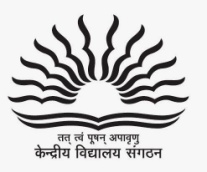  तिरुपुर जिल्ला 642126     KENDRIYA VIDYALAYA   RAJENDRA SALAI UDUMALPET 642126    (Under MHRD, Dept. of Education: Govt. of India)E Mail:  udumalpetkv@gmail.com		                                 Website : udumalpet.kvs.ac.inPhone No.  04252-296300 DATE OF  DRAW OF LOTS FOR CLASS 1 FOR THE SESSION 2021-22    			     The date of draw of lots for class 1 admission 2021-22 is scheduled to be on 23.06.2021 at 2.00 pm. The link for livestreaming of the lottery process  will be provided in the vidyalaya website as well as in the vidyalaya notice board in due course of time.									(CHAKRADHARA PRUSTY)									       PRINCIPAL I/C